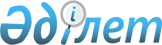 О внесении изменений в решение акима аульного округа имени И.Курманова Кобдинского района от 12 июля 2011 года № 22 "О наименовании и переименовании улиц населенных пунктов сельского округа имени И.Курманова"Решение акима сельского округа имени И.Курманова Кобдинского района Актюбинской области от 3 апреля 2017 года № 3. Зарегистрировано Департаментом юстиции Актюбинской области 18 апреля 2017 года № 5450
      В соответствии со статьей 35 Закона Республики Казахстан от 23 января 2001 года "О местном государственном управлении и самоуправлении в Республике Казахстан", Конституционным Законом Республики Казахстан от 3 июля 2013 года "О внесении изменений и дополнений в Конституционный закон Республики Казахстан и в некоторые законодательные акты Республики Казахстан по вопросам исключения противоречий, пробелов, коллизий между нормами права различных законодательных актов и норм, способствующих совершению коррупционных правонарушений" и статьей 50 Закона Республики Казахстан от 6 апреля 2016 года "О правовых актах", аким сельского округа имени И.Курманова Кобдинского района РЕШИЛ:
      1. Внести в решение акима аульного округа имени И.Курманова Кобдинского района от 12 июля 2011 года № 22 "О наименовании и переименовании улиц населенных пунктов сельского округа имени И.Курманова" (зарегистрированное в Реестре государственной регистрации нормативных правовых актов за № 3-7-119, опубликованное 11 августа 2011 года в районной газете "Қобда") следующие изменения:
      в реквизитах решения на русском языке слово "аульного" заменить словом "сельского";
      в реквизитах решения на казахском языке цифры "142" заменить цифрами "12";
      преамбулу указанного решения изложить в следующей новой редакции:
      "В соответствии со статьей 35 Закона Республики Казахстан от 23 января 2001 года "О местном государственном управлении и самоуправлении в Республике Казахстан", подпунктом 4) статьи 14 Закона Республики Казахстан от 8 декабря 1993 года "Об административно-территориальном устройстве Республики Казахстан" и на основании протокола конференции жителей сельского округа имени И.Курманова от 3 июня 2011 года № 1, аким сельского округа имени И.Курманова Кобдинского района РЕШИЛ:".
      2. Настоящее решение вводится в действие по истечении десяти календарных дней после дня его первого официального опубликования.
					© 2012. РГП на ПХВ «Институт законодательства и правовой информации Республики Казахстан» Министерства юстиции Республики Казахстан
				
      Аким сельского округа 
имени И.Курманова 
Кобдинского района 

К.Амиргалиев
